LES PASSEJAÏRES DE VARILHES                    				  	 FICHE ITINÉRAIREVARILHES n° 48"Cette fiche participe à la constitution d'une mémoire des itinéraires proposés par les animateurs du club. Eux seuls y ont accès. Ils s'engagent à ne pas la diffuser en dehors du club."Date de la dernière mise à jour : 11 mai 2020La carte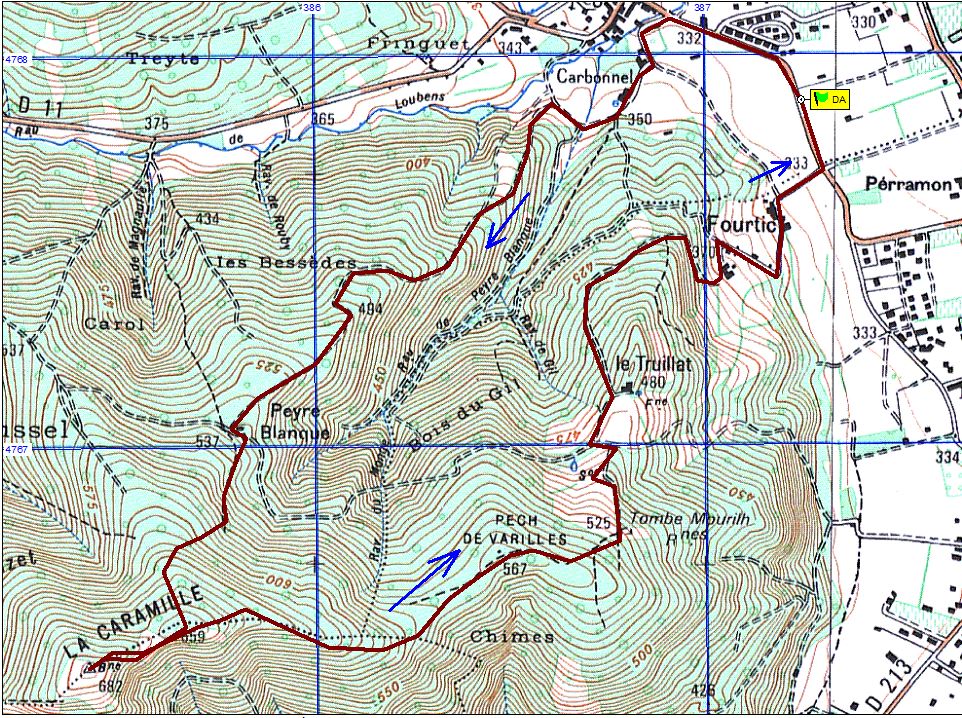 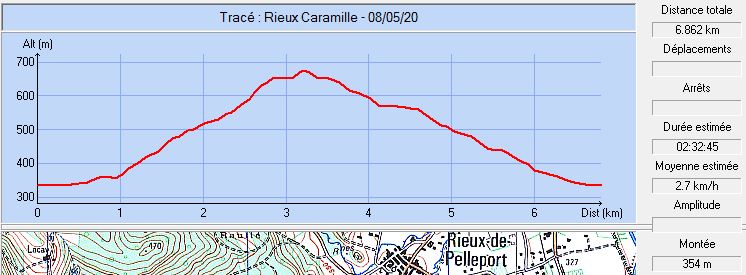 Commune de départ et dénomination de l’itinéraire : Rieux de Pelleport – Parc du stade de foot-ball – La Caramille par Peyre-Blanque et Le Truilhat depuis RieuxDate, animateur(trice), nombre de participants (éventuel) :22.11.2014 – M. Pédoussat (Téléthon) – 21 participants27.05.2015 – M. Pédoussat – 9 participants (Reportage photos)22.08.2018 – M. Pédoussat – 5 participants (Reportage photos)L’itinéraire est décrit sur les supports suivants : Pas de descriptif spécifique – Parcours "inventé" par Michèle PédoussatClassification, temps de parcours, dénivelé positif, distance, durée :Marcheur – 3h00 – 350 m – 7 km – ½ journée              Indice d’effort : 41  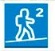 Balisage : Pas de balisage jusqu’à Peyre-Blanque. Poteaux directionnels et balisage jaune par la suite.Particularité(s) : Site ou point remarquable :Les ruines de Peyre-BlanqueLe point de vue depuis la CaramilleTrace GPS : Oui Distance entre la gare de Varilhes et le lieu de départ : 2 kmObservation(s) : Le 22 novembre 2014, pour le téléthon, une partie des participants avait emprunté cette boucle, une autre la boucle plus petite "Boucle par Peyre-Blanque et Le Truilhat depuis Rieux", décrite sur la fiche Varilhes n° 49.